Poniedziałek 27.04.2020r.Temat: Pacynka, jawajka, marionetka i kukiełka1.Ćwiczenia dykcyjne. Prawidłowe wymawianie zdań dotyczących różnych postaci z baśni:Kot w butach lubił łowić ryby.Śnieżka połknęła kawałek jabłka, które utknęło jej w przełyku.Kopciuszek był bardzo uczynną dziewczynką.Smok Wawelski mieszkał w jamie pod Wawelem.Czerwony ludek to krasnoludek.Straszne s straszydło mieszkało w strasznym zamku.2. "Lustro" - zabawa ruchowo-naśladowcza W zespołach dwuosobowych (rodzic - dziecko) dziecko wykonuje wymyślone przez siebie gesty, rodzic będące odbiciem w lustrze powtarza te gesty. Zmiana ról.3.Łączenie liniami rysunków pacynek – zwróconych przodem i tyłem.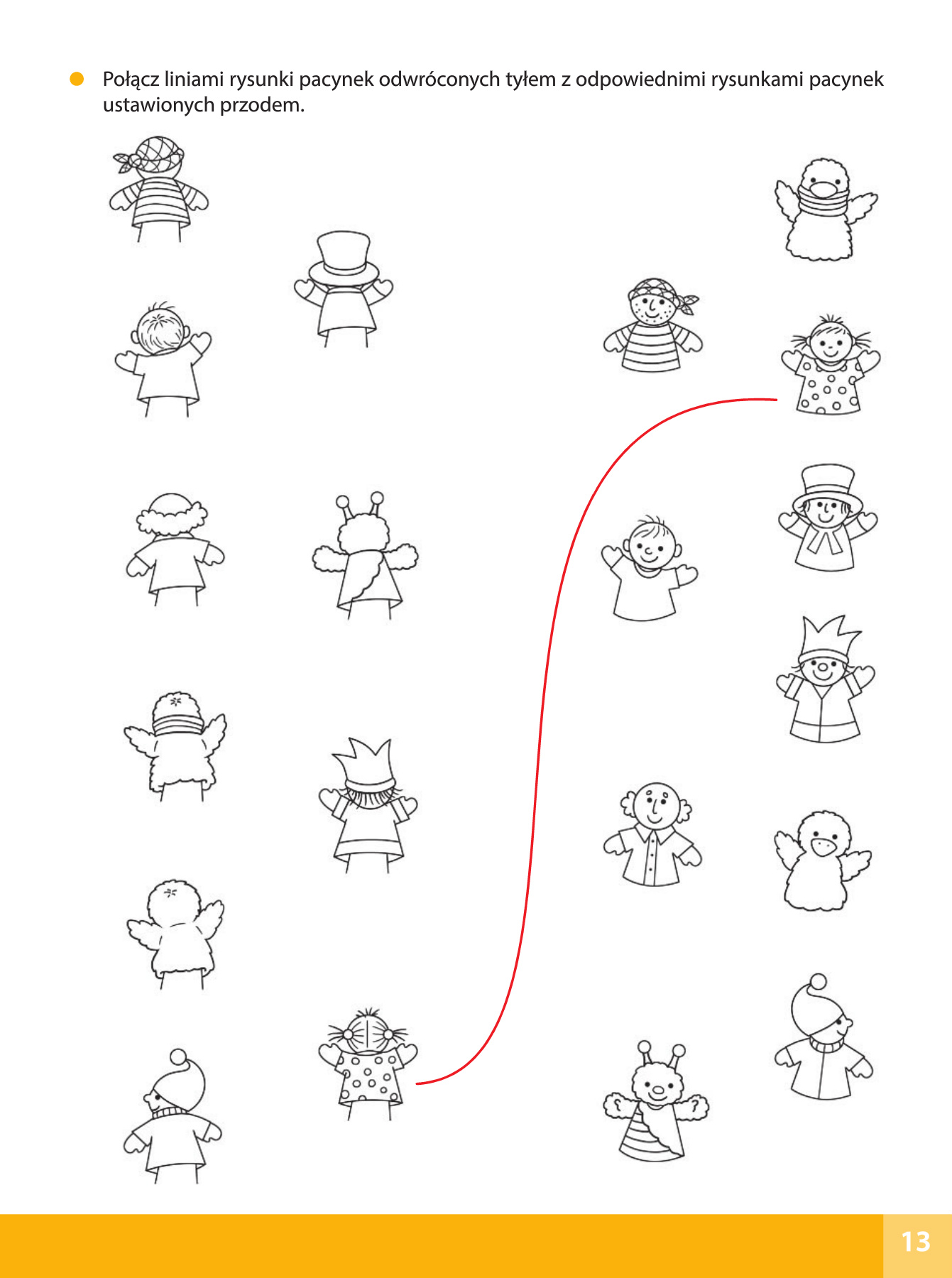 Chętne dzieci mogą w wolnej chwili pokolorować pacynki.Wtorek 28.04.2020r.Temat: Jesteśmy w teatrze.1.Z wizytą w teatrze – Jak powstaje spektakl teatralny?* rozmowa na temat zawodów i osób, które pracują podczas tworzenia spektaklu teatralnego ( np.: aktor, scenarzysta, reżyser, kostiumograf, scenograf)https://www.youtube.com/watch?v=TkBHN9TYP-02.Zabawa naśladowcza Teatr cieni* zabawę można zorganizować zasłaniając żaluzje z użyciem lampki lub latarki*pokazujemy wilka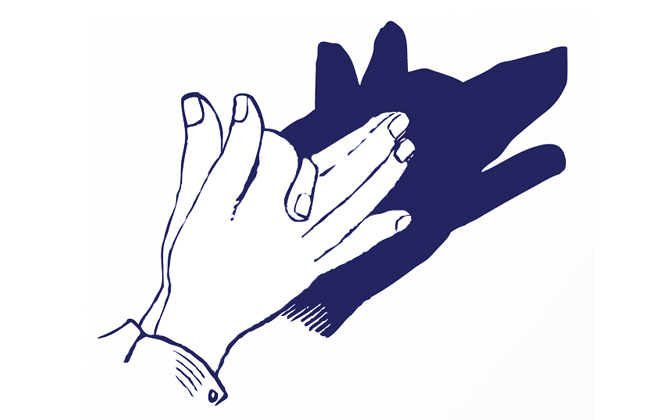 *pokazujemy słonia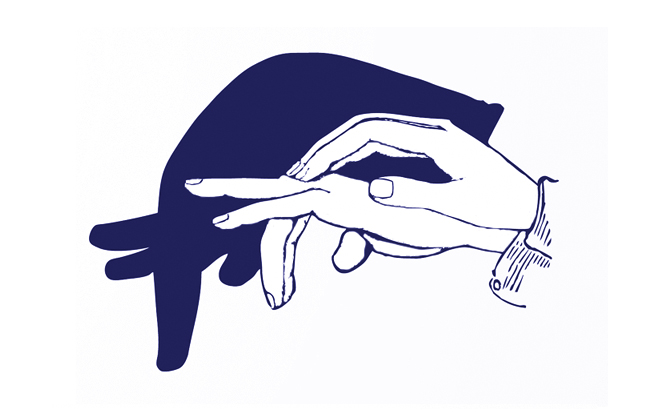 *pokazujemy lecącego ptaka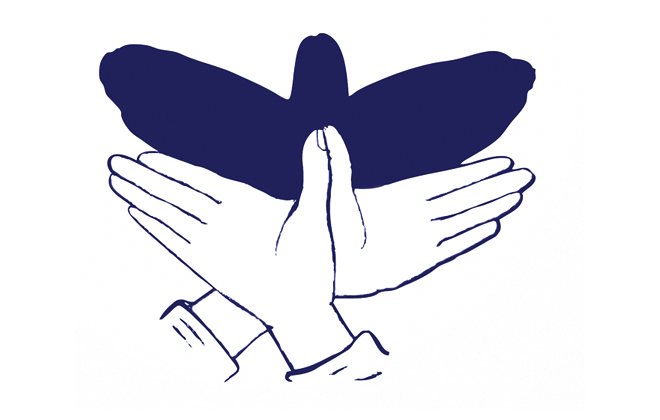 * pokazujemy psa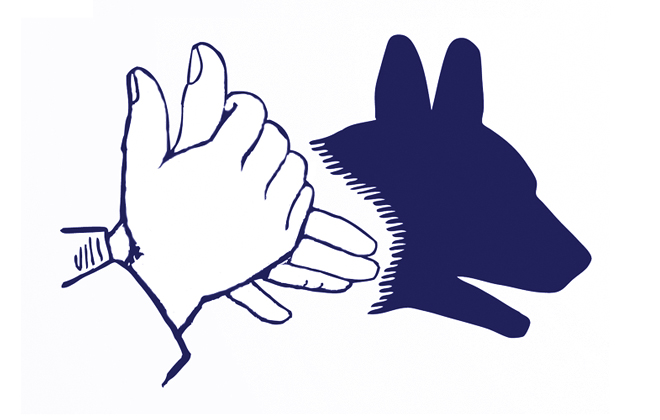 * pokazujemy niedźwiedzia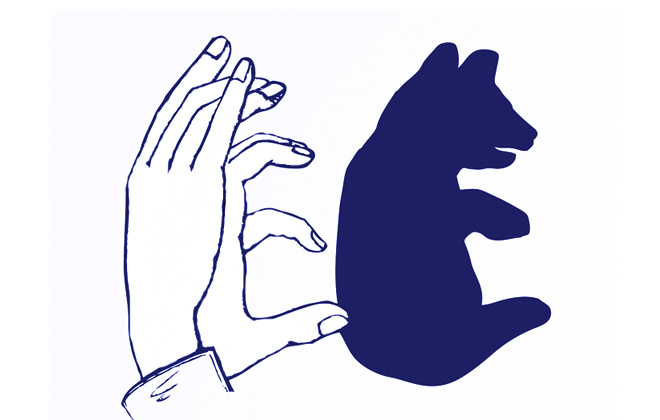 3.Liczenie elementów na obrazkach w każdym szeregu i porównywanie ich liczby. Kolorowanie w każdej parze na czerwono figury znajdującej się przy obrazku , na którym jest więcej elementów.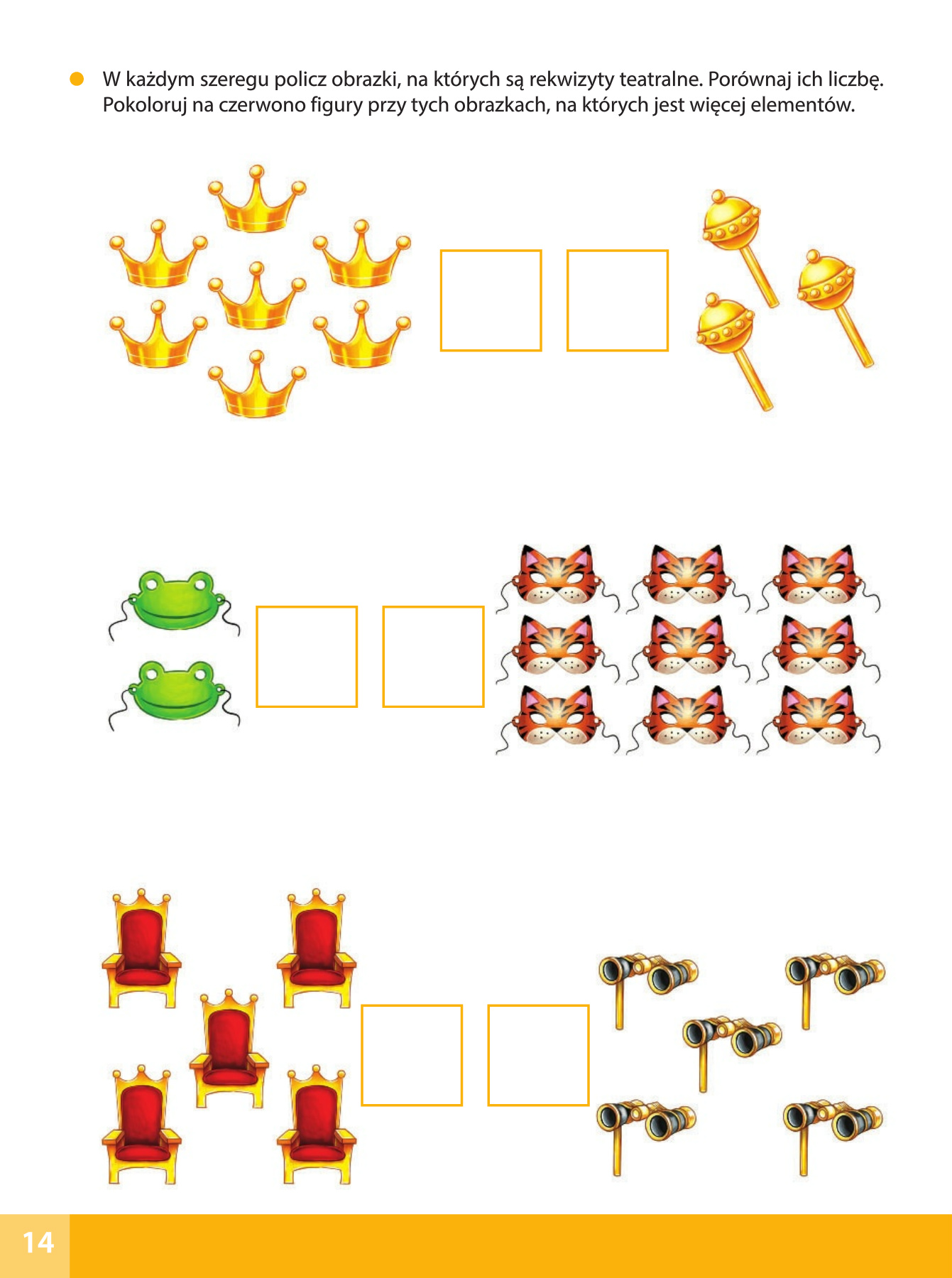 Środa 29.04.2020r.Temat: Kto jest wyższy? Kto jest niższy?1.Łączenie obrazków dzieci z ich cieniami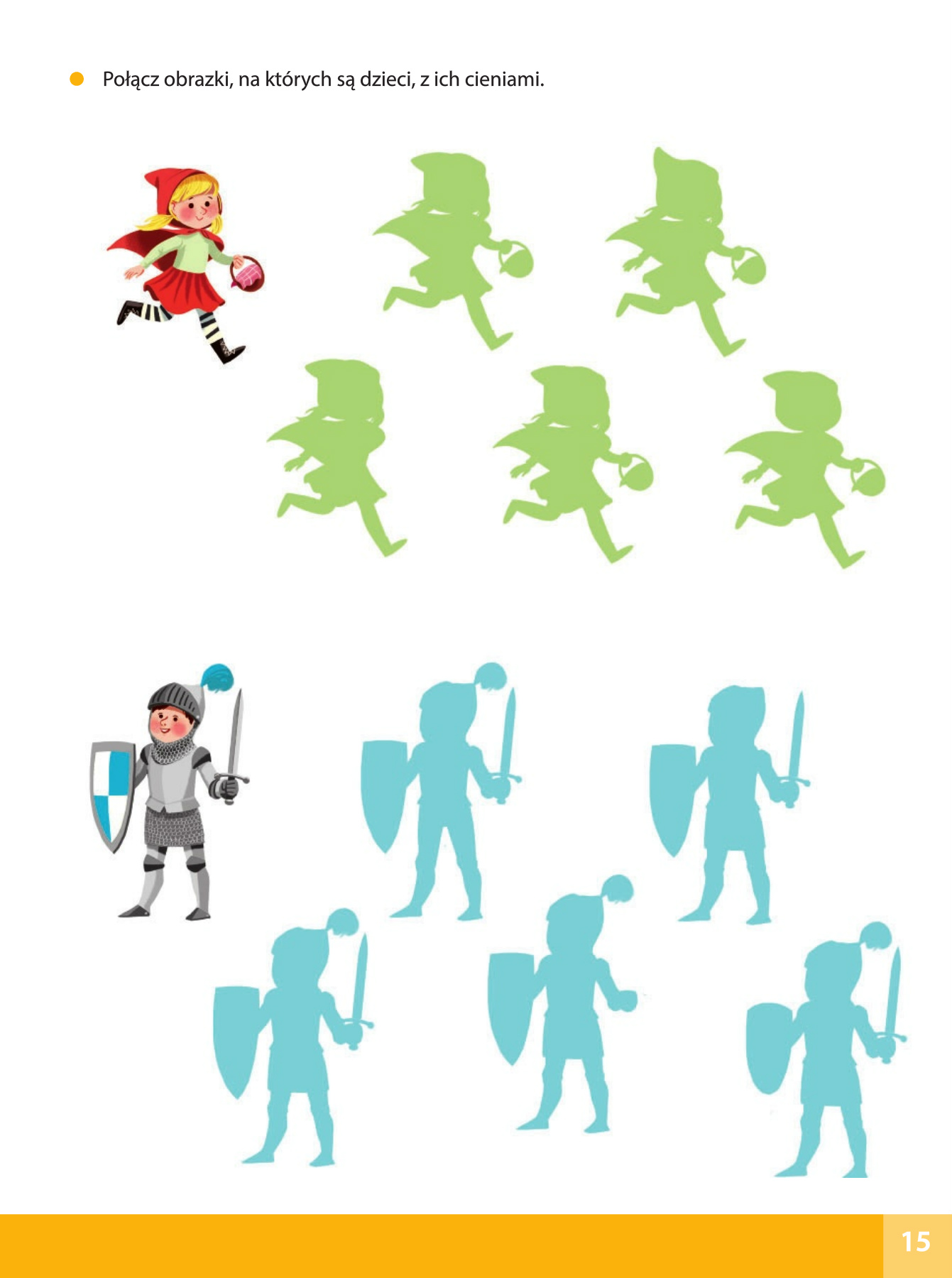 2. Jak najwyżej - Rodzic stoi z ołówkiem lub markerem przy futrynie, a dziecko podchodzi z wyciągniętą jedną rączką do góry w miejscu podskakuje najwyżej, jak umie. Dziecko ma trzy próby. Wszystkie wyniki muszą być zaznaczone, a najlepszą próbę mierzymy.3.Pacynki ze starych skarpetek – praca plastyczna  Jak zrobić pacynkę ze skarpety?Dzisiejsza zabawa plastyczna rozwinie wyobraźnię malucha i pokaże mu, jak łatwo wykonać "coś z niczego". Zróbcie pacynki, a później odegrajcie nimi wspaniałe przedstawienie – do dzieła!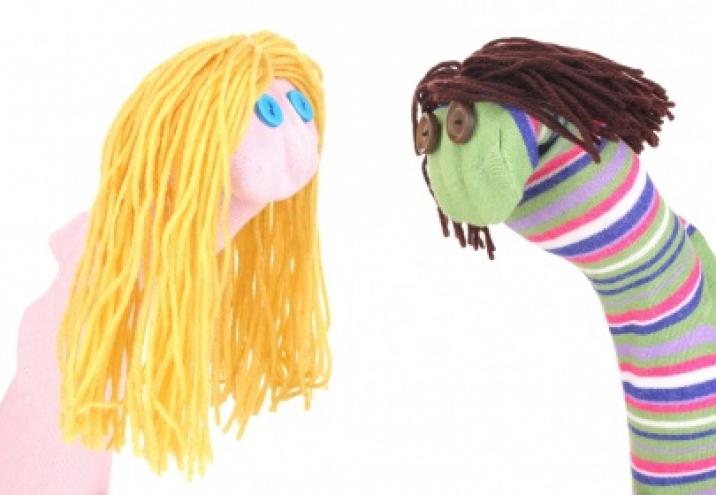 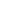 To zabawa dla wszystkich, którzy lubią „robić coś z niczego”. 
Będziesz potrzebować:co najmniej 2 skarpety w jasnym kolorze,guziki,igłę,nitkę,różne kolory włóczki,nożyczki,klej,kawałki materiałów - najlepiej kolorowych,flamastry,naklejki,papier kolorowy samoprzylepny.
Wykonanie:Najlepiej, żeby dziecko samo wybrało swoją skarpetę, z której zrobi pacynkę. Następnie wymyślacie wspólnie, w jakie dwie postacie przemienią się skarpetki. Przykładowo może to być pies i kot czy też inne dowolne postacie, które potem będą odgrywać wymyślone przez Was scenki. Wspólnie przygotujcie swoje pacynki, potem możecie bawić się razem w teatrzyk.   
A to przykładowe pacynki: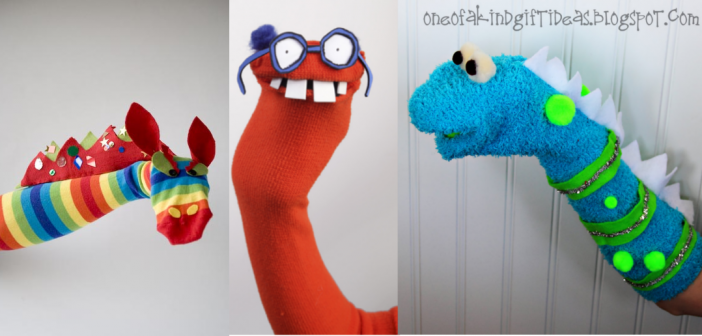 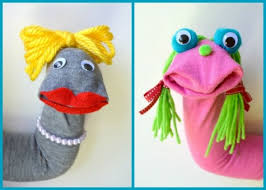 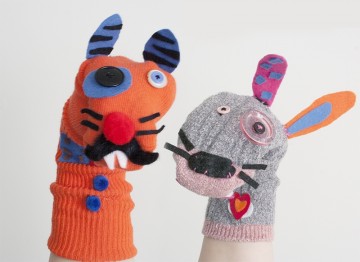 Czwartek 30.04.2020r.Temat: Dziwna chatka1.Rozwiązywanie zagadek:Jakie imiona
mają braciszek i siostrzyczka.
Którzy w lesie spotkali,
chatkę zrobioną z pierniczka?(Jaś i Małgosia)Chłopiec z bajki znany, 
z drewna wystrugany. 
Kiedy kłamał w głos 
strasznie rósł mu nos.(Pinokio)Jaka to dziewczynka
ma roboty wiele,
a na pięknym balu
gubi pantofelek?(Kopciuszek)Jak się nazywa taki budynek,
w którym zobaczysz scenę, kurtynę?
Krzesła tam stoją rząd za rzędem,
a ja tam bajkę oglądać będę.(Teatr)Powiedz, jakie lalki
w teatrze spotykasz,
które mówią ludzkim głosem,
tańczą na patykach.(kukiełki)2.Rysowanie po śladach rysunków, bez odrywania kredki od kartki.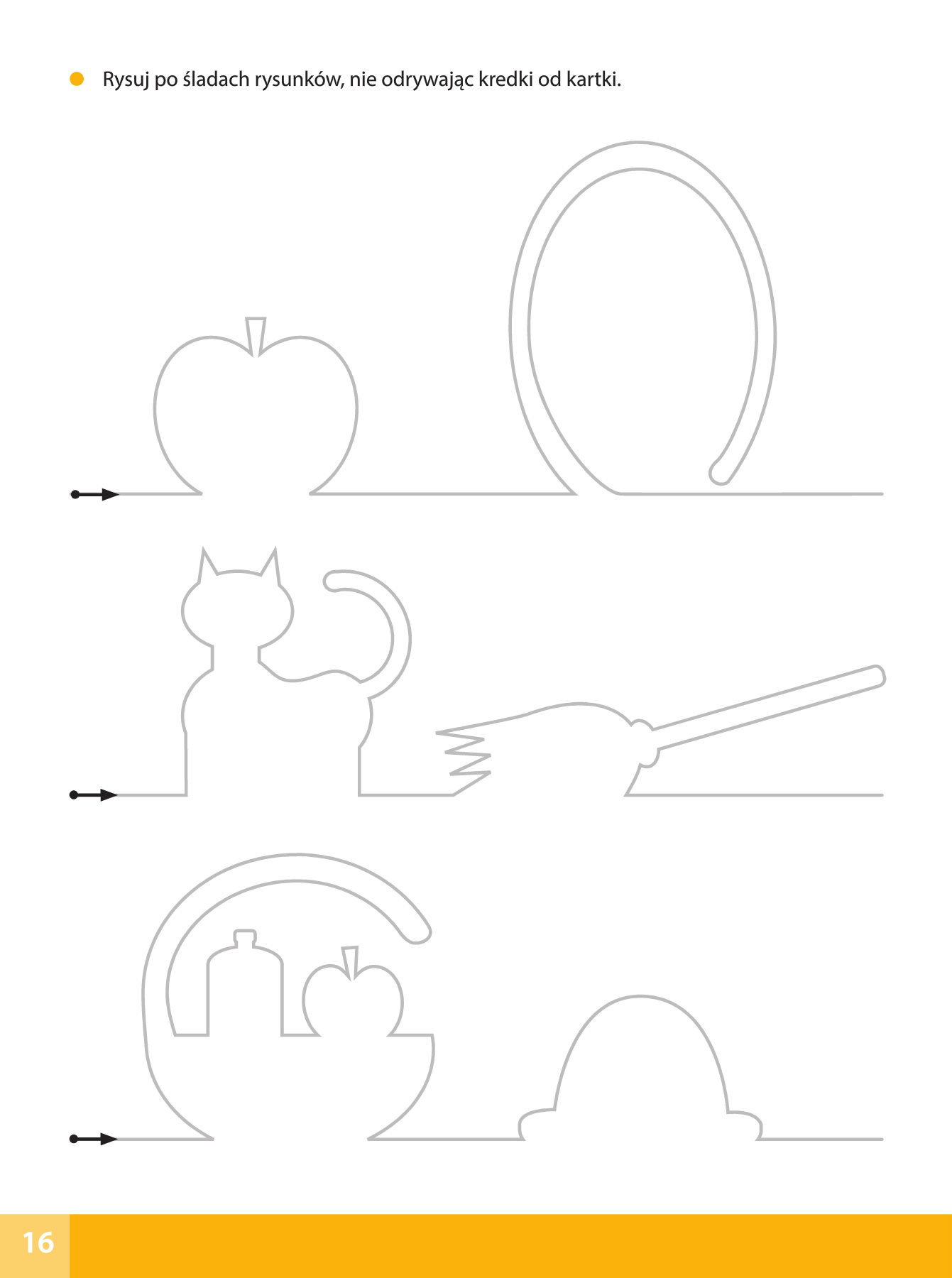 3.Zabawa przy piosence Dziwna chatkaDziecko wykonuje ruchy , jak osoba na filmie:https://www.youtube.com/watch?v=fXzL7HJdn8gDZIWNA CHATKAStała w lesie dziwna chatka,Niezwykle bajkowa,Bo nie była murowana tylko piernikowa.Ref. Daszek z marcepanu,A ściany z cukierków,Komin z czekoladyA okna z wafelków.2.Kto w tym domku może mieszkać?Chyba Baba JAGAMoże się poczęstujemy, ale czy wypada?3.Nagle drzwi się otworzyłyWyszła starsza pani.Zamiast ciastek dała dzieciomJogurt z malinami.4.Wykonanie pracy plastycznej do piosenki Dziwna chatkaDo wykonania pracy możemy wykorzystać np.: opakowania po ciastkach, batonach, cukierkach, kredki, farby, klej. Powodzenia